Once upon a time……Design a game which is based around a well known traditional tale. Remember to include your rules of how to play.Play it with your family!Bring it into school so we can all join in.Design and make a new house for the 3 little pigs.Make sure it’s wolf proof!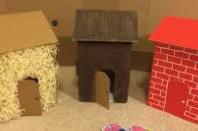 Pretend you are Goldilocks. Write a postcard or letter to the 3 bears. Explain how you are sorry and why they should forgive you.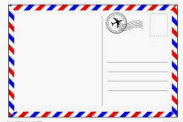 Plant your own bean. Look after it and measure it using a ruler. How tall does it grow?Take a photo or keep a diary of your bean!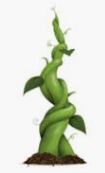 Make some gingerbread men and decorate them.Follow the recipe carefully and measure the ingredients carefully.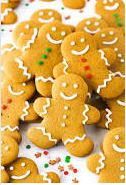 WILD TASK!Come up with your own ideas!Painting, writing, making, maths investigation…..this list is endless!